Publicado en Mataró, Barcelona el 31/07/2019 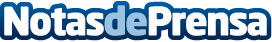 PISOALCONTADO: explica las ventajas de vender un proindiviso o una mitad indivisaVender la mitad indivisa es una opción que interesante si se tiene una vivienda compartida por herencia con hermanos o si se ha pasado por el proceso de divorcio. Si es imposible que se llegue a un acuerdo con el resto de copropietarios, es el momento de buscar empresas que compran pisos y vender una parte de la herencia o vender la mitad indivisa de un inmuebleDatos de contacto:Josepwww.pisoalcontado.com931 70 27 98Nota de prensa publicada en: https://www.notasdeprensa.es/pisoalcontado-explica-las-ventajas-de-vender Categorias: Nacional Inmobiliaria Finanzas Consumo Construcción y Materiales http://www.notasdeprensa.es